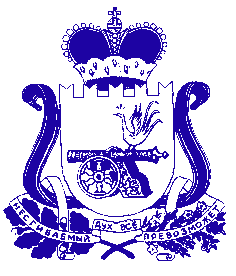 Администрация муниципального образования «Сафоновский район» Смоленской областиПОСТАНОВЛЕНИЕот 31.12.2019 № 1869 Руководствуясь порядком разработки, реализации и оценки эффективности муниципальных программ муниципального образования «Сафоновский район» Смоленской области и муниципальных программ Сафоновского городского поселения Сафоновского района Смоленской области, утвержденным постановлением Администрации муниципального образования «Сафоновский район» Смоленской области от 19.09.2013 № 1172 (в редакции постановлений Администрации муниципального образования Сафоновский район» Смоленской области от 04.12.2015 № 1427, от 30.12.2016 № 1517), Уставом муниципального образования «Сафоновский район» Смоленской области, Администрация муниципального образования Сафоновский район» Смоленской областиПОСТАНОВЛЯЕТ:1. Внести в муниципальную программу «Создание условий для эффективного муниципального управления в муниципальном образовании «Сафоновский район» Смоленской области» на 2017-2025 годы, утвержденную постановлением Администрации муниципального образования «Сафоновский район» Смоленской области от 02.12.2016 № 1355, (далее – муниципальная программа) следующие изменения:1.1. В паспорте муниципальной программы позицию «Объемы ассигнований муниципальной программы» изложить в следующей редакции:1.2. Раздел 3 «Обоснование ресурсного обеспечения муниципальной программы» муниципальной программы изложить в следующей редакции:«3. Общий объем финансирования муниципальной программы в 2017-2025 годах составит 260117,60 тыс. руб., в том числе за счет средств:- федерального бюджета – 11380,70 тыс. руб.;- областного бюджета – 7493,1  тыс. руб.;- бюджета муниципального образования – 241243,80 тыс. руб.;в том числе:- субвенция на реализацию государственных полномочий на создание административных комиссий в муниципальных районах и городских округах Смоленской области в целях привлечения к административной ответственности – 2002,2 тыс. руб., в том числе:2017 год – 377,0 тыс. руб.;2018 год – 391,4 тыс. руб.,2019 год – 395,7 тыс. руб.;2020 год –411,3 тыс. руб.;2021 год – 426,8 тыс. руб.;2022 год – финансирование не определено;2023 год – финансирование не определено;2024 год – финансирование не определено;2025 год – финансирование не определено;- субвенция на реализацию государственных полномочий на создание и организацию деятельности комиссий по делам несовершеннолетних и защите их прав в муниципальных районах и городских округах Смоленской области – 3898,9 тыс. руб., в том числе:2017 год – 734,0 тыс. руб.;2018 год – 762,3 тыс. руб.;2019 год – 770,3 тыс. руб.;2020 год – 801,2 тыс. руб.;2021 год – 831,1 тыс. руб.;2022 год – финансирование не определено;2023 год – финансирование не определено;2024 год – финансирование не определено;2025 год – финансирование не определено;- субвенции бюджетам муниципальных районов на государственную регистрацию активов гражданского состояния – 10375,82 тыс. руб., в том числе:2017 год – 2010,4 тыс. руб.;2018 год – 2090,7 тыс. руб.;2019 год – 2126,8 тыс. руб.;2020 год – 2073,96 тыс. руб.;2021 год – 2073, 96 тыс. руб.;2022 год – финансирование не определено;2023 год – финансирование не определено;2024 год – финансирование не определено;2025 год – финансирование не определено;- выплата пенсий за выслугу лет лицам, замещавшим муниципальные должности, должности муниципальной службы (муниципальные должности муниципальной службы) в органах местного самоуправления – 22181,7 тыс. руб., в том числе:2017 год – 4153,3 тыс. руб.;2018 год – 4466,0 тыс. руб.;2019 год – 4643,8 тыс. руб.;2020 год – 4459,3 тыс. руб.;2021 год – 4459,3 тыс. руб.;2022 год – финансирование не определено;2023 год – финансирование не определено;2024 год – финансирование не определено;2025 год – финансирование не определено;- подпрограмма «Обеспечение деятельности Администрации и содержание аппарата Администрации муниципального образования «Сафоновский район» Смоленской области» – 151188,5 тыс. руб., в том числе:- областной бюджет:2018 – 374,5 тыс. руб.;- бюджет муниципального образования «Сафоновский район» Смоленской области – 150814,0 тыс. руб.2017 год – 30019,1 тыс. руб.;2018 год – 30658,2 тыс. руб.;2019 год – 31374,9 тыс. руб.;2020 год – 29380,9 тыс. руб.;2021 год – 29380,9 тыс. руб.;2022 год – финансирование не определено;2023 год – финансирование не определено;2024 год – финансирование не определено;2025 год – финансирование не определено;- подпрограмма «Управление имуществом муниципального образования «Сафоновский район» Смоленской области и земельными ресурсами на 2017-2025 годы» – 40638,2 тыс. руб., в том числе: - бюджет муниципального образования «Сафоновский район» Смоленской области – 39420,7 тыс. руб.2017 год – 6154,6 тыс. руб.;2018 год – 8261,9 тыс. руб.;2019 год – 8177,4 тыс. руб.;2020 год – 8413,4 тыс. руб.;2021 год – 8413,4 тыс. руб.;2022 год – финансирование не определено;2023 год – финансирование не определено;2024 год – финансирование не определено;2025 год – финансирование не определено;- областной бюджет:-1217,50 тыс. руб.2017 год – 77,5 тыс. руб.;2020 год – 380,0 тыс. руб.;2021 год – 760,0 тыс. руб.- подпрограмма «Решение вопросов в сфере жилищно-коммунального хозяйства на территории муниципального образования «Сафоновский район» Смоленской области и оказание мер социальной поддержки отдельным категориям граждан» – 29832,3 тыс. рублей, в том числе:- федеральный бюджет:2017 – 1004,9 тыс. руб.;- бюджет муниципального образования «Сафоновский район» Смоленской области – 28827,4 тыс. руб.:2017 год – 5388,4 тыс. руб.;2018 год – 5604,3 тыс. руб.;2019 год – 5792,3 тыс. руб.;2020 год – 6021,2 тыс. руб.;2021 год – 6021,2 тыс. руб.;2022 год – финансирование не определено;2023 год – финансирование не определено;2024 год – финансирование не определено;2025 год – финансирование не определено».1.3. В паспорте подпрограммы «Обеспечение деятельности Администрации и содержание аппарата Администрации муниципального образования «Сафоновский район» Смоленской области» на 2017-2025 годы позицию «Объемы ассигнований муниципальной программы (по годам реализации и в разрезе источников финансирования)» изложить в следующей редакции:1.4. Раздел 4 «Обоснование ресурсного обеспечения подпрограммы муниципальной программы» изложить в следующей редакции:«4. Расходы на оплату труда работников Администрации муниципального образования составляют 139757,2 тыс. руб., в том числе по годам:2017 год – 27613,7 тыс. руб.; 2018 год – 28335,6 тыс. руб.;2019 год – 29242,5 тыс. руб.;2020 год – 27260,0 тыс. руб.;2021 год – 27305,4 тыс. руб.;2022 год – финансирование не определено; 2023 год – финансирование не определено;2024 год – финансирование не определено;2025 год – финансирование не определено.Расходы на содержание аппарата Администрации муниципального образования – 27708,22 тыс. руб., в том числе по годам:2017 год – 5526,8 тыс. руб.;2018 год – 5941,5 тыс. руб.;2019 год – 5425,2 тыс. руб.;2020 год – 5407,36 тыс. руб.;2021 год – 5407,36 тыс. руб.;2022 год – финансирование не определено;2023 год – финансирование не определено;2024 год – финансирование не определено;2025 год – финансирование не определено.Общий объем ассигнований подпрограммы за счет средств федерального бюджета составляет 10375,82 тыс. руб., в том числе по годам реализации: 2017 год – 2010,4 тыс. руб.;2018 год – 2090,7 тыс. руб.;2019 год – 2126,8 тыс. руб.;2020 год – 2073,96 тыс. руб.;2020 год – 2073,96 тыс. руб.;2022 год – финансирование не определено;2023 год – финансирование не определено;2024 год – финансирование не определено;2025 год – финансирование не определено.Общий объем ассигнований подпрограммы за счет средств областного бюджета составляет 6275,6 тыс. руб., в том числе по годам реализации: 2017 год – 1111,0 тыс. руб.;2018 год – 1528,2 тыс. руб.;2019 год – 1166,0 тыс. руб.;2020 год – 1212,5 тыс. руб.;2021 год – 1257,9 тыс. руб.;2022 год – финансирование не определено;2023 год – финансирование не определено;2024 год – финансирование не определено;2025 год – финансирование не определено.Общий объем ассигнований подпрограммы за счет средств бюджета муниципального образования «Сафоновский район» Смоленской области составляет  172995,70 тыс. руб., в том числе по годам реализации: - областной бюджет:2017 год – 34172,4 тыс. руб.;2018 год – 35124,2 тыс. руб.;2019 год – 36018,7 тыс. руб.;2020 год – 33840,2 тыс. руб.;2021 год – 33840,2 тыс. руб.;2022 год – финансирование не определено;2023 год – финансирование не определено;2024 год – финансирование не определено;2025 год – финансирование не определено.».1.5. В паспорте подпрограммы «Управление имуществом муниципального образования «Сафоновский район» Смоленской области и земельными ресурсами» на 2017-2025 годы позицию «Объемы ассигнований муниципальной программы     (по годам реализации и в разрезе источников финансирования)» изложить в следующей редакции:1.6. Раздел 4 «Обоснование ресурсного обеспечения подпрограммы муниципальной программы» изложить в следующей редакции:«4. Общий объем ассигнований подпрограммы муниципальной программы составляет 40638,2 тыс. руб. Финансирование подпрограммы муниципальной программы осуществляется:- из средств бюджета муниципального образования в следующих объемах:2017 год – 6154,6 тыс. руб.;2018 год – 8261,9 тыс. руб.;2019 год – 8177,4 тыс. руб.;2020 год – 8413,4 тыс. руб.;2021 год – 8413,4 тыс. руб.;2022 год – финансирование не определено;2023 год – финансирование не определено;2024 год – финансирование не определено;2025 год – финансирование не определено;- из средств областного бюджета: 2017 год – 77,5 тыс. руб.;2020 год – 380,0 тыс. руб.;2021 год – 760,0 тыс. руб.».1.7. В паспорте подпрограммы «Решение вопросов в сфере жилищно-коммунального хозяйства на территории муниципального образования «Сафоновский район» Смоленской области и оказание мер социальной поддержки отдельным категориям граждан» на 2017-2025 годы позицию                          «Объемы ассигнований муниципальной программы (по годам реализации и в разрезе источников финансирования)» изложить в следующей редакции:1.8. Раздел 4 «Обоснование ресурсного обеспечения подпрограммы муниципальной программы» изложить в следующей редакции:«4. Общий объем финансирования подпрограммы муниципальной программы составляет 29832,3 тыс. рублей, в том числе по годам:- федеральный бюджет:- 28827,4 тыс. руб.2017 год – 1004,9 тыс. руб.;- бюджет муниципального образования: - 28827,4 тыс. руб.2017 год – 5388,4 тыс. руб.;2018 год – 5604,3 тыс. руб.;2019 год – 5792,3 тыс. руб.;2020 год – 6021,2 тыс. руб.;2021 год – 6021,2 тыс. руб.;2022 год – финансирование не определено;2023 год – финансирование не определено;2024 год – финансирование не определено;2025 год – финансирование не определено.».1.9. Приложение № 2 к муниципальной программе изложить в новой редакции (прилагается).2. Опубликовать настоящее постановление на официальном сайте Администрации муниципального образования «Сафоновский район» Смоленской области в информационно-телекоммуникационной сети Интернет.3. Считать настоящее постановление неотъемлемой частью постановления Администрации муниципального образования «Сафоновский район» Смоленской области от 02.12.2016 № 1355 «Об утверждении муниципальной программы «Создание условий для эффективного муниципального управления в муниципальном образовании «Сафоновский район» Смоленской области»  на 2017-2025 годы».И. п. Главы муниципального образования «Сафоновский район» Смоленской области				        Н.Н. ГолоскокПланреализации муниципальной программы «Создание условий для эффективного муниципального управления в муниципальном образовании «Сафоновский район» Смоленской области» на 2017-2025 годыО внесении изменений в муниципальную программу «Создание условий для эффективного муниципального управления в муниципальном образовании «Сафоновский район» Смоленской области» на 2017-2025 годыОбъемы бюджетных ассигнований муниципальной программыобъемы бюджетных ассигнований муниципальной программы – 260117,60  тыс. руб., в том числе:2017 год – 49919,2 тыс. руб.; 2018 год – 52609,3 тыс. руб.;2019 год – 53281,14 тыс. руб.;2020 год – 51941,26  тыс. руб.;2021 год – 52366,66 тыс. руб.;2022 год – финансирование не определено;2023 год – финансирование не определено;2024 год – финансирование не определено;2025 год – финансирование не определено.Объемы ассигнований подпрограммы (по годам реализации в разрезе источников финансирования)объем бюджетных ассигнований подпрограммы – 189647,12 тыс. руб. в том числе по годам реализации:2017 год – 37293,8 тыс. руб.;2018 год – 38743,1 тыс. руб.;2019 год – 39311,5 тыс. руб.;2020 год – 37126,66 тыс. руб.;2021 год – 37172,06 тыс. руб.;2022 год – финансирование не определено;2023 год – финансирование не определено;2024 год – финансирование не определено;2025 год – финансирование не определеноОбъемы ассигнований подпрограммы (по годам реализации в разрезе источников финансирования)объем бюджетных ассигнований составляет 40638,2 тыс. руб.:- в том числе по годам реализации за счет средств бюджета муниципального образования:2017 год – 6154,6 тыс. руб.;2018 год – 8261,9 тыс. руб.;2019 год – 8177,4 тыс. руб.;2020 год  - 8413,4 тыс. руб.;2021 год – 8413,4 тыс. руб.;2022 год – финансирование не определено;2023 год – финансирование не определено;2024 год – финансирование не определено;2025 год – финансирование не определено.в том числе по годам реализации за счет средств областного бюджета:2017 год – 77,5 тыс. руб.;2020 год – 380,0 тыс. руб.;2021 год – 760,0 тыс. руб.Объемы ассигнований подпрограммы (по годам реализации и в разрезе источников финансирования)общий объем финансирования подпрограммы составляет 29832,3 тыс. руб. в том числе по годам:- федеральный бюджет:2017 год – 1004,9 тыс. руб.- бюджет муниципального образования – 28827,4 тыс. руб.2017 год – 5388,4 тыс. руб.;2018 год – 5604,3 тыс. руб.;2019 год – 5792,3 тыс. руб.;2020 год – 6021,2 тыс. руб.;2021 год – 6021,2 тыс. руб.;2022 год – финансирование не определено;2023 год – финансирование не определено;2024 год – финансирование не определено;2025 год – финансирование не определено.Приложение № 2к муниципальной программеНаименованиеИсполнитель мероприятияИсполнитель мероприятияИсточники финансового обеспечения (расшифроватьОбъем средств на реализацию муниципальной программы на отчетный год и плановый период, тыс. рублейОбъем средств на реализацию муниципальной программы на отчетный год и плановый период, тыс. рублейОбъем средств на реализацию муниципальной программы на отчетный год и плановый период, тыс. рублейОбъем средств на реализацию муниципальной программы на отчетный год и плановый период, тыс. рублейОбъем средств на реализацию муниципальной программы на отчетный год и плановый период, тыс. рублейОбъем средств на реализацию муниципальной программы на отчетный год и плановый период, тыс. рублейОбъем средств на реализацию муниципальной программы на отчетный год и плановый период, тыс. рублейОбъем средств на реализацию муниципальной программы на отчетный год и плановый период, тыс. рублейОбъем средств на реализацию муниципальной программы на отчетный год и плановый период, тыс. рублейОбъем средств на реализацию муниципальной программы на отчетный год и плановый период, тыс. рублейОбъем средств на реализацию муниципальной программы на отчетный год и плановый период, тыс. рублейОбъем средств на реализацию муниципальной программы на отчетный год и плановый период, тыс. рублейОбъем средств на реализацию муниципальной программы на отчетный год и плановый период, тыс. рублейОбъем средств на реализацию муниципальной программы на отчетный год и плановый период, тыс. рублейОбъем средств на реализацию муниципальной программы на отчетный год и плановый период, тыс. рублейОбъем средств на реализацию муниципальной программы на отчетный год и плановый период, тыс. рублейОбъем средств на реализацию муниципальной программы на отчетный год и плановый период, тыс. рублейПланируемое значение показателя на реализацию муниципальной  программы на отчетный год и плановый период)Планируемое значение показателя на реализацию муниципальной  программы на отчетный год и плановый период)Планируемое значение показателя на реализацию муниципальной  программы на отчетный год и плановый период)Планируемое значение показателя на реализацию муниципальной  программы на отчетный год и плановый период)Планируемое значение показателя на реализацию муниципальной  программы на отчетный год и плановый период)Планируемое значение показателя на реализацию муниципальной  программы на отчетный год и плановый период)Планируемое значение показателя на реализацию муниципальной  программы на отчетный год и плановый период)Планируемое значение показателя на реализацию муниципальной  программы на отчетный год и плановый период)Планируемое значение показателя на реализацию муниципальной  программы на отчетный год и плановый период)Планируемое значение показателя на реализацию муниципальной  программы на отчетный год и плановый период)Планируемое значение показателя на реализацию муниципальной  программы на отчетный год и плановый период)Планируемое значение показателя на реализацию муниципальной  программы на отчетный год и плановый период)Планируемое значение показателя на реализацию муниципальной  программы на отчетный год и плановый период)Планируемое значение показателя на реализацию муниципальной  программы на отчетный год и плановый период)НаименованиеИсполнитель мероприятияИсполнитель мероприятияИсточники финансового обеспечения (расшифроватьвсего201920192019201920192019202020202020202020202021202120212021202120192019201920192019202020202020202020202021202120212021Цель программы: Повышение эффективности деятельности Администрации муниципального образования «Сафоновский район» Смоленской области» и создание оптимальных условий для развития и совершенствования муниципального управленияЦель программы: Повышение эффективности деятельности Администрации муниципального образования «Сафоновский район» Смоленской области» и создание оптимальных условий для развития и совершенствования муниципального управленияЦель программы: Повышение эффективности деятельности Администрации муниципального образования «Сафоновский район» Смоленской области» и создание оптимальных условий для развития и совершенствования муниципального управленияЦель программы: Повышение эффективности деятельности Администрации муниципального образования «Сафоновский район» Смоленской области» и создание оптимальных условий для развития и совершенствования муниципального управленияЦель программы: Повышение эффективности деятельности Администрации муниципального образования «Сафоновский район» Смоленской области» и создание оптимальных условий для развития и совершенствования муниципального управленияЦель программы: Повышение эффективности деятельности Администрации муниципального образования «Сафоновский район» Смоленской области» и создание оптимальных условий для развития и совершенствования муниципального управленияЦель программы: Повышение эффективности деятельности Администрации муниципального образования «Сафоновский район» Смоленской области» и создание оптимальных условий для развития и совершенствования муниципального управленияЦель программы: Повышение эффективности деятельности Администрации муниципального образования «Сафоновский район» Смоленской области» и создание оптимальных условий для развития и совершенствования муниципального управленияЦель программы: Повышение эффективности деятельности Администрации муниципального образования «Сафоновский район» Смоленской области» и создание оптимальных условий для развития и совершенствования муниципального управленияЦель программы: Повышение эффективности деятельности Администрации муниципального образования «Сафоновский район» Смоленской области» и создание оптимальных условий для развития и совершенствования муниципального управленияЦель программы: Повышение эффективности деятельности Администрации муниципального образования «Сафоновский район» Смоленской области» и создание оптимальных условий для развития и совершенствования муниципального управленияЦель программы: Повышение эффективности деятельности Администрации муниципального образования «Сафоновский район» Смоленской области» и создание оптимальных условий для развития и совершенствования муниципального управленияЦель программы: Повышение эффективности деятельности Администрации муниципального образования «Сафоновский район» Смоленской области» и создание оптимальных условий для развития и совершенствования муниципального управленияЦель программы: Повышение эффективности деятельности Администрации муниципального образования «Сафоновский район» Смоленской области» и создание оптимальных условий для развития и совершенствования муниципального управленияЦель программы: Повышение эффективности деятельности Администрации муниципального образования «Сафоновский район» Смоленской области» и создание оптимальных условий для развития и совершенствования муниципального управленияЦель программы: Повышение эффективности деятельности Администрации муниципального образования «Сафоновский район» Смоленской области» и создание оптимальных условий для развития и совершенствования муниципального управленияЦель программы: Повышение эффективности деятельности Администрации муниципального образования «Сафоновский район» Смоленской области» и создание оптимальных условий для развития и совершенствования муниципального управленияЦель программы: Повышение эффективности деятельности Администрации муниципального образования «Сафоновский район» Смоленской области» и создание оптимальных условий для развития и совершенствования муниципального управленияЦель программы: Повышение эффективности деятельности Администрации муниципального образования «Сафоновский район» Смоленской области» и создание оптимальных условий для развития и совершенствования муниципального управленияЦель программы: Повышение эффективности деятельности Администрации муниципального образования «Сафоновский район» Смоленской области» и создание оптимальных условий для развития и совершенствования муниципального управленияЦель программы: Повышение эффективности деятельности Администрации муниципального образования «Сафоновский район» Смоленской области» и создание оптимальных условий для развития и совершенствования муниципального управленияЦель программы: Повышение эффективности деятельности Администрации муниципального образования «Сафоновский район» Смоленской области» и создание оптимальных условий для развития и совершенствования муниципального управленияЦель программы: Повышение эффективности деятельности Администрации муниципального образования «Сафоновский район» Смоленской области» и создание оптимальных условий для развития и совершенствования муниципального управленияЦель программы: Повышение эффективности деятельности Администрации муниципального образования «Сафоновский район» Смоленской области» и создание оптимальных условий для развития и совершенствования муниципального управленияЦель программы: Повышение эффективности деятельности Администрации муниципального образования «Сафоновский район» Смоленской области» и создание оптимальных условий для развития и совершенствования муниципального управленияЦель программы: Повышение эффективности деятельности Администрации муниципального образования «Сафоновский район» Смоленской области» и создание оптимальных условий для развития и совершенствования муниципального управленияЦель программы: Повышение эффективности деятельности Администрации муниципального образования «Сафоновский район» Смоленской области» и создание оптимальных условий для развития и совершенствования муниципального управленияЦель программы: Повышение эффективности деятельности Администрации муниципального образования «Сафоновский район» Смоленской области» и создание оптимальных условий для развития и совершенствования муниципального управленияЦель программы: Повышение эффективности деятельности Администрации муниципального образования «Сафоновский район» Смоленской области» и создание оптимальных условий для развития и совершенствования муниципального управленияЦель программы: Повышение эффективности деятельности Администрации муниципального образования «Сафоновский район» Смоленской области» и создание оптимальных условий для развития и совершенствования муниципального управленияЦель программы: Повышение эффективности деятельности Администрации муниципального образования «Сафоновский район» Смоленской области» и создание оптимальных условий для развития и совершенствования муниципального управленияЦель программы: Повышение эффективности деятельности Администрации муниципального образования «Сафоновский район» Смоленской области» и создание оптимальных условий для развития и совершенствования муниципального управленияЦель программы: Повышение эффективности деятельности Администрации муниципального образования «Сафоновский район» Смоленской области» и создание оптимальных условий для развития и совершенствования муниципального управленияЦель программы: Повышение эффективности деятельности Администрации муниципального образования «Сафоновский район» Смоленской области» и создание оптимальных условий для развития и совершенствования муниципального управленияЦель программы: Повышение эффективности деятельности Администрации муниципального образования «Сафоновский район» Смоленской области» и создание оптимальных условий для развития и совершенствования муниципального управленияПодпрограмма: «Обеспечение деятельности Администрации и содержание аппарата  Администрации муниципального образования «Сафоновский район» Смоленской области»Подпрограмма: «Обеспечение деятельности Администрации и содержание аппарата  Администрации муниципального образования «Сафоновский район» Смоленской области»Подпрограмма: «Обеспечение деятельности Администрации и содержание аппарата  Администрации муниципального образования «Сафоновский район» Смоленской области»Подпрограмма: «Обеспечение деятельности Администрации и содержание аппарата  Администрации муниципального образования «Сафоновский район» Смоленской области»Подпрограмма: «Обеспечение деятельности Администрации и содержание аппарата  Администрации муниципального образования «Сафоновский район» Смоленской области»Подпрограмма: «Обеспечение деятельности Администрации и содержание аппарата  Администрации муниципального образования «Сафоновский район» Смоленской области»Подпрограмма: «Обеспечение деятельности Администрации и содержание аппарата  Администрации муниципального образования «Сафоновский район» Смоленской области»Подпрограмма: «Обеспечение деятельности Администрации и содержание аппарата  Администрации муниципального образования «Сафоновский район» Смоленской области»Подпрограмма: «Обеспечение деятельности Администрации и содержание аппарата  Администрации муниципального образования «Сафоновский район» Смоленской области»Подпрограмма: «Обеспечение деятельности Администрации и содержание аппарата  Администрации муниципального образования «Сафоновский район» Смоленской области»Подпрограмма: «Обеспечение деятельности Администрации и содержание аппарата  Администрации муниципального образования «Сафоновский район» Смоленской области»Подпрограмма: «Обеспечение деятельности Администрации и содержание аппарата  Администрации муниципального образования «Сафоновский район» Смоленской области»Подпрограмма: «Обеспечение деятельности Администрации и содержание аппарата  Администрации муниципального образования «Сафоновский район» Смоленской области»Подпрограмма: «Обеспечение деятельности Администрации и содержание аппарата  Администрации муниципального образования «Сафоновский район» Смоленской области»Подпрограмма: «Обеспечение деятельности Администрации и содержание аппарата  Администрации муниципального образования «Сафоновский район» Смоленской области»Подпрограмма: «Обеспечение деятельности Администрации и содержание аппарата  Администрации муниципального образования «Сафоновский район» Смоленской области»Подпрограмма: «Обеспечение деятельности Администрации и содержание аппарата  Администрации муниципального образования «Сафоновский район» Смоленской области»Подпрограмма: «Обеспечение деятельности Администрации и содержание аппарата  Администрации муниципального образования «Сафоновский район» Смоленской области»Подпрограмма: «Обеспечение деятельности Администрации и содержание аппарата  Администрации муниципального образования «Сафоновский район» Смоленской области»Подпрограмма: «Обеспечение деятельности Администрации и содержание аппарата  Администрации муниципального образования «Сафоновский район» Смоленской области»Подпрограмма: «Обеспечение деятельности Администрации и содержание аппарата  Администрации муниципального образования «Сафоновский район» Смоленской области»Подпрограмма: «Обеспечение деятельности Администрации и содержание аппарата  Администрации муниципального образования «Сафоновский район» Смоленской области»Подпрограмма: «Обеспечение деятельности Администрации и содержание аппарата  Администрации муниципального образования «Сафоновский район» Смоленской области»Подпрограмма: «Обеспечение деятельности Администрации и содержание аппарата  Администрации муниципального образования «Сафоновский район» Смоленской области»Подпрограмма: «Обеспечение деятельности Администрации и содержание аппарата  Администрации муниципального образования «Сафоновский район» Смоленской области»Подпрограмма: «Обеспечение деятельности Администрации и содержание аппарата  Администрации муниципального образования «Сафоновский район» Смоленской области»Подпрограмма: «Обеспечение деятельности Администрации и содержание аппарата  Администрации муниципального образования «Сафоновский район» Смоленской области»Подпрограмма: «Обеспечение деятельности Администрации и содержание аппарата  Администрации муниципального образования «Сафоновский район» Смоленской области»Подпрограмма: «Обеспечение деятельности Администрации и содержание аппарата  Администрации муниципального образования «Сафоновский район» Смоленской области»Подпрограмма: «Обеспечение деятельности Администрации и содержание аппарата  Администрации муниципального образования «Сафоновский район» Смоленской области»Подпрограмма: «Обеспечение деятельности Администрации и содержание аппарата  Администрации муниципального образования «Сафоновский район» Смоленской области»Подпрограмма: «Обеспечение деятельности Администрации и содержание аппарата  Администрации муниципального образования «Сафоновский район» Смоленской области»Подпрограмма: «Обеспечение деятельности Администрации и содержание аппарата  Администрации муниципального образования «Сафоновский район» Смоленской области»Подпрограмма: «Обеспечение деятельности Администрации и содержание аппарата  Администрации муниципального образования «Сафоновский район» Смоленской области»Подпрограмма: «Обеспечение деятельности Администрации и содержание аппарата  Администрации муниципального образования «Сафоновский район» Смоленской области»1. Цель подпрограммы: Создание условий для эффективного муниципального управления в  муниципальном образовании  «Сафоновский район» Смоленской области1. Цель подпрограммы: Создание условий для эффективного муниципального управления в  муниципальном образовании  «Сафоновский район» Смоленской области1. Цель подпрограммы: Создание условий для эффективного муниципального управления в  муниципальном образовании  «Сафоновский район» Смоленской области1. Цель подпрограммы: Создание условий для эффективного муниципального управления в  муниципальном образовании  «Сафоновский район» Смоленской области1. Цель подпрограммы: Создание условий для эффективного муниципального управления в  муниципальном образовании  «Сафоновский район» Смоленской области1. Цель подпрограммы: Создание условий для эффективного муниципального управления в  муниципальном образовании  «Сафоновский район» Смоленской области1. Цель подпрограммы: Создание условий для эффективного муниципального управления в  муниципальном образовании  «Сафоновский район» Смоленской области1. Цель подпрограммы: Создание условий для эффективного муниципального управления в  муниципальном образовании  «Сафоновский район» Смоленской области1. Цель подпрограммы: Создание условий для эффективного муниципального управления в  муниципальном образовании  «Сафоновский район» Смоленской области1. Цель подпрограммы: Создание условий для эффективного муниципального управления в  муниципальном образовании  «Сафоновский район» Смоленской области1. Цель подпрограммы: Создание условий для эффективного муниципального управления в  муниципальном образовании  «Сафоновский район» Смоленской области1. Цель подпрограммы: Создание условий для эффективного муниципального управления в  муниципальном образовании  «Сафоновский район» Смоленской области1. Цель подпрограммы: Создание условий для эффективного муниципального управления в  муниципальном образовании  «Сафоновский район» Смоленской области1. Цель подпрограммы: Создание условий для эффективного муниципального управления в  муниципальном образовании  «Сафоновский район» Смоленской области1. Цель подпрограммы: Создание условий для эффективного муниципального управления в  муниципальном образовании  «Сафоновский район» Смоленской области1. Цель подпрограммы: Создание условий для эффективного муниципального управления в  муниципальном образовании  «Сафоновский район» Смоленской области1. Цель подпрограммы: Создание условий для эффективного муниципального управления в  муниципальном образовании  «Сафоновский район» Смоленской области1. Цель подпрограммы: Создание условий для эффективного муниципального управления в  муниципальном образовании  «Сафоновский район» Смоленской области1. Цель подпрограммы: Создание условий для эффективного муниципального управления в  муниципальном образовании  «Сафоновский район» Смоленской области1. Цель подпрограммы: Создание условий для эффективного муниципального управления в  муниципальном образовании  «Сафоновский район» Смоленской области1. Цель подпрограммы: Создание условий для эффективного муниципального управления в  муниципальном образовании  «Сафоновский район» Смоленской области1. Цель подпрограммы: Создание условий для эффективного муниципального управления в  муниципальном образовании  «Сафоновский район» Смоленской области1. Цель подпрограммы: Создание условий для эффективного муниципального управления в  муниципальном образовании  «Сафоновский район» Смоленской области1. Цель подпрограммы: Создание условий для эффективного муниципального управления в  муниципальном образовании  «Сафоновский район» Смоленской области1. Цель подпрограммы: Создание условий для эффективного муниципального управления в  муниципальном образовании  «Сафоновский район» Смоленской области1. Цель подпрограммы: Создание условий для эффективного муниципального управления в  муниципальном образовании  «Сафоновский район» Смоленской области1. Цель подпрограммы: Создание условий для эффективного муниципального управления в  муниципальном образовании  «Сафоновский район» Смоленской области1. Цель подпрограммы: Создание условий для эффективного муниципального управления в  муниципальном образовании  «Сафоновский район» Смоленской области1. Цель подпрограммы: Создание условий для эффективного муниципального управления в  муниципальном образовании  «Сафоновский район» Смоленской области1. Цель подпрограммы: Создание условий для эффективного муниципального управления в  муниципальном образовании  «Сафоновский район» Смоленской области1. Цель подпрограммы: Создание условий для эффективного муниципального управления в  муниципальном образовании  «Сафоновский район» Смоленской области1. Цель подпрограммы: Создание условий для эффективного муниципального управления в  муниципальном образовании  «Сафоновский район» Смоленской области1. Цель подпрограммы: Создание условий для эффективного муниципального управления в  муниципальном образовании  «Сафоновский район» Смоленской области1. Цель подпрограммы: Создание условий для эффективного муниципального управления в  муниципальном образовании  «Сафоновский район» Смоленской области1. Цель подпрограммы: Создание условий для эффективного муниципального управления в  муниципальном образовании  «Сафоновский район» Смоленской областиОсновное мероприятие подпрограммы: Решение вопросов местного значения и повышение эффективности деятельности Администрации муниципального образования «Сафоновский район» Смоленской области»Основное мероприятие подпрограммы: Решение вопросов местного значения и повышение эффективности деятельности Администрации муниципального образования «Сафоновский район» Смоленской области»Основное мероприятие подпрограммы: Решение вопросов местного значения и повышение эффективности деятельности Администрации муниципального образования «Сафоновский район» Смоленской области»Основное мероприятие подпрограммы: Решение вопросов местного значения и повышение эффективности деятельности Администрации муниципального образования «Сафоновский район» Смоленской области»Основное мероприятие подпрограммы: Решение вопросов местного значения и повышение эффективности деятельности Администрации муниципального образования «Сафоновский район» Смоленской области»Основное мероприятие подпрограммы: Решение вопросов местного значения и повышение эффективности деятельности Администрации муниципального образования «Сафоновский район» Смоленской области»Основное мероприятие подпрограммы: Решение вопросов местного значения и повышение эффективности деятельности Администрации муниципального образования «Сафоновский район» Смоленской области»Основное мероприятие подпрограммы: Решение вопросов местного значения и повышение эффективности деятельности Администрации муниципального образования «Сафоновский район» Смоленской области»Основное мероприятие подпрограммы: Решение вопросов местного значения и повышение эффективности деятельности Администрации муниципального образования «Сафоновский район» Смоленской области»Основное мероприятие подпрограммы: Решение вопросов местного значения и повышение эффективности деятельности Администрации муниципального образования «Сафоновский район» Смоленской области»Основное мероприятие подпрограммы: Решение вопросов местного значения и повышение эффективности деятельности Администрации муниципального образования «Сафоновский район» Смоленской области»Основное мероприятие подпрограммы: Решение вопросов местного значения и повышение эффективности деятельности Администрации муниципального образования «Сафоновский район» Смоленской области»Основное мероприятие подпрограммы: Решение вопросов местного значения и повышение эффективности деятельности Администрации муниципального образования «Сафоновский район» Смоленской области»Основное мероприятие подпрограммы: Решение вопросов местного значения и повышение эффективности деятельности Администрации муниципального образования «Сафоновский район» Смоленской области»Основное мероприятие подпрограммы: Решение вопросов местного значения и повышение эффективности деятельности Администрации муниципального образования «Сафоновский район» Смоленской области»Основное мероприятие подпрограммы: Решение вопросов местного значения и повышение эффективности деятельности Администрации муниципального образования «Сафоновский район» Смоленской области»Основное мероприятие подпрограммы: Решение вопросов местного значения и повышение эффективности деятельности Администрации муниципального образования «Сафоновский район» Смоленской области»Основное мероприятие подпрограммы: Решение вопросов местного значения и повышение эффективности деятельности Администрации муниципального образования «Сафоновский район» Смоленской области»Основное мероприятие подпрограммы: Решение вопросов местного значения и повышение эффективности деятельности Администрации муниципального образования «Сафоновский район» Смоленской области»Основное мероприятие подпрограммы: Решение вопросов местного значения и повышение эффективности деятельности Администрации муниципального образования «Сафоновский район» Смоленской области»Основное мероприятие подпрограммы: Решение вопросов местного значения и повышение эффективности деятельности Администрации муниципального образования «Сафоновский район» Смоленской области»Основное мероприятие подпрограммы: Решение вопросов местного значения и повышение эффективности деятельности Администрации муниципального образования «Сафоновский район» Смоленской области»Основное мероприятие подпрограммы: Решение вопросов местного значения и повышение эффективности деятельности Администрации муниципального образования «Сафоновский район» Смоленской области»Основное мероприятие подпрограммы: Решение вопросов местного значения и повышение эффективности деятельности Администрации муниципального образования «Сафоновский район» Смоленской области»Основное мероприятие подпрограммы: Решение вопросов местного значения и повышение эффективности деятельности Администрации муниципального образования «Сафоновский район» Смоленской области»Основное мероприятие подпрограммы: Решение вопросов местного значения и повышение эффективности деятельности Администрации муниципального образования «Сафоновский район» Смоленской области»Основное мероприятие подпрограммы: Решение вопросов местного значения и повышение эффективности деятельности Администрации муниципального образования «Сафоновский район» Смоленской области»Основное мероприятие подпрограммы: Решение вопросов местного значения и повышение эффективности деятельности Администрации муниципального образования «Сафоновский район» Смоленской области»Основное мероприятие подпрограммы: Решение вопросов местного значения и повышение эффективности деятельности Администрации муниципального образования «Сафоновский район» Смоленской области»Основное мероприятие подпрограммы: Решение вопросов местного значения и повышение эффективности деятельности Администрации муниципального образования «Сафоновский район» Смоленской области»Основное мероприятие подпрограммы: Решение вопросов местного значения и повышение эффективности деятельности Администрации муниципального образования «Сафоновский район» Смоленской области»Основное мероприятие подпрограммы: Решение вопросов местного значения и повышение эффективности деятельности Администрации муниципального образования «Сафоновский район» Смоленской области»Основное мероприятие подпрограммы: Решение вопросов местного значения и повышение эффективности деятельности Администрации муниципального образования «Сафоновский район» Смоленской области»Основное мероприятие подпрограммы: Решение вопросов местного значения и повышение эффективности деятельности Администрации муниципального образования «Сафоновский район» Смоленской области»Основное мероприятие подпрограммы: Решение вопросов местного значения и повышение эффективности деятельности Администрации муниципального образования «Сафоновский район» Смоленской области»1.1. Количество обращений граждан в Администрацию муниципального образования, рассмотренных с нарушением сроков, установленных действующим законодательством, единицАдминистрация муниципального образования «Сафоновский район» Смоленской областиАдминистрация муниципального образования «Сафоновский район» Смоленской областихххххххххххххххххх000000000000001.2. Соответствие муниципальных правовых актов действующему законодательству по результатам проверки контрольно-надзорных органовАдминистрация муниципального образования «Сафоновский район» Смоленской областиАдминистрация муниципального образования «Сафоновский район» Смоленской областихххххххххххххххххх1001001001001001001001001001001001001001001.3. Количество муниципальных служащих, прошедших обучение по профильным направлениям деятельности: тематические семинары и конференции и др., чел.Администрация муниципального образования «Сафоновский район» Смоленской областиАдминистрация муниципального образования «Сафоновский район» Смоленской областихххххххххххххххххх20202020202929292929313131311.4. Количество своевременно исполненных судебных актов и мировых соглашений, предусматривающих обращение взыскания на средства бюджета муниципального образования, %Администрация муниципального образования «Сафоновский район» Смоленской областиАдминистрация муниципального образования «Сафоновский район» Смоленской областихххххххххххххххххх1001001001001001001001001001001001001001001.5. Количество исполненных архивным отделом запросов, единицАдминистрация муниципального образования «Сафоновский район» Смоленской областиАдминистрация муниципального образования «Сафоновский район» Смоленской областихххххххххххххххххх140614061406140614061450145014501450145014501450145014501.6. Количество межведомственных запросов, единицАдминистрация муниципального образования «Сафоновский район» Смоленской областиАдминистрация муниципального образования «Сафоновский район» Смоленской областихххххххххххххххххх5005005005005006006006006006006006006006001.7. Доля электронного документооборота к общему объему документооборота в отделах администрации района, %Администрация муниципального образования «Сафоновский район» Смоленской областиАдминистрация муниципального образования «Сафоновский район» Смоленской областихххххххххххххххххх1001001001001001001001001001001001001001001.8. Количество принятых запросов на предоставление государственных и муниципальных услуг, единицАдминистрация муниципального образования «Сафоновский район» Смоленской областиАдминистрация муниципального образования «Сафоновский район» Смоленской областихххххххххххххххххх7007007007007008008008008008008008008008001.9. Количество консультаций по предоставлению государственных и муниципальных услуг, единицАдминистрация муниципального образования «Сафоновский район» Смоленской областиАдминистрация муниципального образования «Сафоновский район» Смоленской областихххххххххххххххххх7007007007007008008008008008008008008008001.10. Выплата пенсий за выслугу лет лицам, замещавшим муниципальные должности, должности муниципальной службы в органах местного самоуправленияАдминистрация муниципального образования «Сафоновский район» Смоленской областиАдминистрация муниципального образования «Сафоновский район» Смоленской областихххххххххххххххххх74747474748585858585959595951.11. Выплата пенсий за выслугу лет лицам, замещавшим муниципальные должности, должности муниципальной службы в органах местного самоуправленияАдминистрация муниципального образования «Сафоновский район» Смоленской областиАдминистрация муниципального образования «Сафоновский район» Смоленской областибюджет муниципального образования13562,413562,44643,84643,84643,84643,84459,34459,34459,34459,34459,34459,34459,34459,34459,34459,34459,3ххххххххххххххОбеспечивающая подпрограммаОбеспечивающая подпрограммаОбеспечивающая подпрограммаОбеспечивающая подпрограммаОбеспечивающая подпрограммаОбеспечивающая подпрограммаОбеспечивающая подпрограммаОбеспечивающая подпрограммаОбеспечивающая подпрограммаОбеспечивающая подпрограммаОбеспечивающая подпрограммаОбеспечивающая подпрограммаОбеспечивающая подпрограммаОбеспечивающая подпрограммаОбеспечивающая подпрограммаОбеспечивающая подпрограммаОбеспечивающая подпрограммаОбеспечивающая подпрограммаОбеспечивающая подпрограммаОбеспечивающая подпрограммаОбеспечивающая подпрограммаОбеспечивающая подпрограммаОбеспечивающая подпрограммаОбеспечивающая подпрограммаОбеспечивающая подпрограммаОбеспечивающая подпрограммаОбеспечивающая подпрограммаОбеспечивающая подпрограммаОбеспечивающая подпрограммаОбеспечивающая подпрограммаОбеспечивающая подпрограммаОбеспечивающая подпрограммаОбеспечивающая подпрограммаОбеспечивающая подпрограммаОбеспечивающая подпрограммаФинансовое обеспечение ответственного исполнителя муниципальной программыАдминистрация муниципального образования «Сафоновский район» Смоленской областиАдминистрация муниципального образования «Сафоновский район» Смоленской областисредства Федерального бюджета,средства областного бюджета, средства бюджет муниципального образования100047,826274,723636,490136,7100047,826274,723636,490136,7100047,826274,723636,490136,7100047,826274,723636,490136,7100047,826274,723636,490136,734667,72126,81166,031374,934667,72126,81166,031374,934667,72126,81166,031374,934667,72126,81166,031374,934667,72126,81166,031374,934667,72126,81166,031374,932667,362073,961212,529380,932712,762073,961257,929380,932712,762073,961257,929380,932712,762073,961257,929380,932712,762073,961257,929380,932712,762073,961257,929380,9ххххххххххххххВсего по подпрограммеАдминистрация муниципального образования «Сафоновский район» Смоленской областиАдминистрация муниципального образования «Сафоновский район» Смоленской областисредства Федерального бюджета,средства областного бюджета, средства бюджет муниципального образования113610,226274,723636,4103699,1113610,226274,723636,4103699,1113610,226274,723636,4103699,1113610,226274,723636,4103699,1113610,226274,723636,4103699,139311,52126,81166,036018,739311,52126,81166,036018,739311,52126,81166,036018,739311,52126,81166,036018,739311,52126,81166,036018,739311,52126,81166,036018,737126,662073,961212,533840,237172,062073,961257,933840,237172,062073,961257,933840,237172,062073,961257,933840,237172,062073,961257,933840,237172,062073,961257,933840,2хххххххххххххх2. Подпрограмма «Управление имуществом муниципального образования «Сафоновский район»Смоленской области и земельными ресурсами» на 2017-2025 годы2. Подпрограмма «Управление имуществом муниципального образования «Сафоновский район»Смоленской области и земельными ресурсами» на 2017-2025 годы2. Подпрограмма «Управление имуществом муниципального образования «Сафоновский район»Смоленской области и земельными ресурсами» на 2017-2025 годы2. Подпрограмма «Управление имуществом муниципального образования «Сафоновский район»Смоленской области и земельными ресурсами» на 2017-2025 годы2. Подпрограмма «Управление имуществом муниципального образования «Сафоновский район»Смоленской области и земельными ресурсами» на 2017-2025 годы2. Подпрограмма «Управление имуществом муниципального образования «Сафоновский район»Смоленской области и земельными ресурсами» на 2017-2025 годы2. Подпрограмма «Управление имуществом муниципального образования «Сафоновский район»Смоленской области и земельными ресурсами» на 2017-2025 годы2. Подпрограмма «Управление имуществом муниципального образования «Сафоновский район»Смоленской области и земельными ресурсами» на 2017-2025 годы2. Подпрограмма «Управление имуществом муниципального образования «Сафоновский район»Смоленской области и земельными ресурсами» на 2017-2025 годы2. Подпрограмма «Управление имуществом муниципального образования «Сафоновский район»Смоленской области и земельными ресурсами» на 2017-2025 годы2. Подпрограмма «Управление имуществом муниципального образования «Сафоновский район»Смоленской области и земельными ресурсами» на 2017-2025 годы2. Подпрограмма «Управление имуществом муниципального образования «Сафоновский район»Смоленской области и земельными ресурсами» на 2017-2025 годы2. Подпрограмма «Управление имуществом муниципального образования «Сафоновский район»Смоленской области и земельными ресурсами» на 2017-2025 годы2. Подпрограмма «Управление имуществом муниципального образования «Сафоновский район»Смоленской области и земельными ресурсами» на 2017-2025 годы2. Подпрограмма «Управление имуществом муниципального образования «Сафоновский район»Смоленской области и земельными ресурсами» на 2017-2025 годы2. Подпрограмма «Управление имуществом муниципального образования «Сафоновский район»Смоленской области и земельными ресурсами» на 2017-2025 годы2. Подпрограмма «Управление имуществом муниципального образования «Сафоновский район»Смоленской области и земельными ресурсами» на 2017-2025 годы2. Подпрограмма «Управление имуществом муниципального образования «Сафоновский район»Смоленской области и земельными ресурсами» на 2017-2025 годы2. Подпрограмма «Управление имуществом муниципального образования «Сафоновский район»Смоленской области и земельными ресурсами» на 2017-2025 годы2. Подпрограмма «Управление имуществом муниципального образования «Сафоновский район»Смоленской области и земельными ресурсами» на 2017-2025 годы2. Подпрограмма «Управление имуществом муниципального образования «Сафоновский район»Смоленской области и земельными ресурсами» на 2017-2025 годы2. Подпрограмма «Управление имуществом муниципального образования «Сафоновский район»Смоленской области и земельными ресурсами» на 2017-2025 годы2. Подпрограмма «Управление имуществом муниципального образования «Сафоновский район»Смоленской области и земельными ресурсами» на 2017-2025 годы2. Подпрограмма «Управление имуществом муниципального образования «Сафоновский район»Смоленской области и земельными ресурсами» на 2017-2025 годы2. Подпрограмма «Управление имуществом муниципального образования «Сафоновский район»Смоленской области и земельными ресурсами» на 2017-2025 годы2. Подпрограмма «Управление имуществом муниципального образования «Сафоновский район»Смоленской области и земельными ресурсами» на 2017-2025 годы2. Подпрограмма «Управление имуществом муниципального образования «Сафоновский район»Смоленской области и земельными ресурсами» на 2017-2025 годы2. Подпрограмма «Управление имуществом муниципального образования «Сафоновский район»Смоленской области и земельными ресурсами» на 2017-2025 годы2. Подпрограмма «Управление имуществом муниципального образования «Сафоновский район»Смоленской области и земельными ресурсами» на 2017-2025 годы2. Подпрограмма «Управление имуществом муниципального образования «Сафоновский район»Смоленской области и земельными ресурсами» на 2017-2025 годы2. Подпрограмма «Управление имуществом муниципального образования «Сафоновский район»Смоленской области и земельными ресурсами» на 2017-2025 годы2. Подпрограмма «Управление имуществом муниципального образования «Сафоновский район»Смоленской области и земельными ресурсами» на 2017-2025 годы2. Подпрограмма «Управление имуществом муниципального образования «Сафоновский район»Смоленской области и земельными ресурсами» на 2017-2025 годы2. Подпрограмма «Управление имуществом муниципального образования «Сафоновский район»Смоленской области и земельными ресурсами» на 2017-2025 годы2. Подпрограмма «Управление имуществом муниципального образования «Сафоновский район»Смоленской области и земельными ресурсами» на 2017-2025 годыЦель: Эффективное и рациональное использование имущества муниципального образования«Сафоновский район» Смоленской области и земельных ресурсовЦель: Эффективное и рациональное использование имущества муниципального образования«Сафоновский район» Смоленской области и земельных ресурсовЦель: Эффективное и рациональное использование имущества муниципального образования«Сафоновский район» Смоленской области и земельных ресурсовЦель: Эффективное и рациональное использование имущества муниципального образования«Сафоновский район» Смоленской области и земельных ресурсовЦель: Эффективное и рациональное использование имущества муниципального образования«Сафоновский район» Смоленской области и земельных ресурсовЦель: Эффективное и рациональное использование имущества муниципального образования«Сафоновский район» Смоленской области и земельных ресурсовЦель: Эффективное и рациональное использование имущества муниципального образования«Сафоновский район» Смоленской области и земельных ресурсовЦель: Эффективное и рациональное использование имущества муниципального образования«Сафоновский район» Смоленской области и земельных ресурсовЦель: Эффективное и рациональное использование имущества муниципального образования«Сафоновский район» Смоленской области и земельных ресурсовЦель: Эффективное и рациональное использование имущества муниципального образования«Сафоновский район» Смоленской области и земельных ресурсовЦель: Эффективное и рациональное использование имущества муниципального образования«Сафоновский район» Смоленской области и земельных ресурсовЦель: Эффективное и рациональное использование имущества муниципального образования«Сафоновский район» Смоленской области и земельных ресурсовЦель: Эффективное и рациональное использование имущества муниципального образования«Сафоновский район» Смоленской области и земельных ресурсовЦель: Эффективное и рациональное использование имущества муниципального образования«Сафоновский район» Смоленской области и земельных ресурсовЦель: Эффективное и рациональное использование имущества муниципального образования«Сафоновский район» Смоленской области и земельных ресурсовЦель: Эффективное и рациональное использование имущества муниципального образования«Сафоновский район» Смоленской области и земельных ресурсовЦель: Эффективное и рациональное использование имущества муниципального образования«Сафоновский район» Смоленской области и земельных ресурсовЦель: Эффективное и рациональное использование имущества муниципального образования«Сафоновский район» Смоленской области и земельных ресурсовЦель: Эффективное и рациональное использование имущества муниципального образования«Сафоновский район» Смоленской области и земельных ресурсовЦель: Эффективное и рациональное использование имущества муниципального образования«Сафоновский район» Смоленской области и земельных ресурсовЦель: Эффективное и рациональное использование имущества муниципального образования«Сафоновский район» Смоленской области и земельных ресурсовЦель: Эффективное и рациональное использование имущества муниципального образования«Сафоновский район» Смоленской области и земельных ресурсовЦель: Эффективное и рациональное использование имущества муниципального образования«Сафоновский район» Смоленской области и земельных ресурсовЦель: Эффективное и рациональное использование имущества муниципального образования«Сафоновский район» Смоленской области и земельных ресурсовЦель: Эффективное и рациональное использование имущества муниципального образования«Сафоновский район» Смоленской области и земельных ресурсовЦель: Эффективное и рациональное использование имущества муниципального образования«Сафоновский район» Смоленской области и земельных ресурсовЦель: Эффективное и рациональное использование имущества муниципального образования«Сафоновский район» Смоленской области и земельных ресурсовЦель: Эффективное и рациональное использование имущества муниципального образования«Сафоновский район» Смоленской области и земельных ресурсовЦель: Эффективное и рациональное использование имущества муниципального образования«Сафоновский район» Смоленской области и земельных ресурсовЦель: Эффективное и рациональное использование имущества муниципального образования«Сафоновский район» Смоленской области и земельных ресурсовЦель: Эффективное и рациональное использование имущества муниципального образования«Сафоновский район» Смоленской области и земельных ресурсовЦель: Эффективное и рациональное использование имущества муниципального образования«Сафоновский район» Смоленской области и земельных ресурсовЦель: Эффективное и рациональное использование имущества муниципального образования«Сафоновский район» Смоленской области и земельных ресурсовЦель: Эффективное и рациональное использование имущества муниципального образования«Сафоновский район» Смоленской области и земельных ресурсовЦель: Эффективное и рациональное использование имущества муниципального образования«Сафоновский район» Смоленской области и земельных ресурсовОсновное мероприятие  подпрограммы: «Признание прав и регулирование отношений, связанныхс муниципальной собственностью и управление земельными ресурсами»Основное мероприятие  подпрограммы: «Признание прав и регулирование отношений, связанныхс муниципальной собственностью и управление земельными ресурсами»Основное мероприятие  подпрограммы: «Признание прав и регулирование отношений, связанныхс муниципальной собственностью и управление земельными ресурсами»Основное мероприятие  подпрограммы: «Признание прав и регулирование отношений, связанныхс муниципальной собственностью и управление земельными ресурсами»Основное мероприятие  подпрограммы: «Признание прав и регулирование отношений, связанныхс муниципальной собственностью и управление земельными ресурсами»Основное мероприятие  подпрограммы: «Признание прав и регулирование отношений, связанныхс муниципальной собственностью и управление земельными ресурсами»Основное мероприятие  подпрограммы: «Признание прав и регулирование отношений, связанныхс муниципальной собственностью и управление земельными ресурсами»Основное мероприятие  подпрограммы: «Признание прав и регулирование отношений, связанныхс муниципальной собственностью и управление земельными ресурсами»Основное мероприятие  подпрограммы: «Признание прав и регулирование отношений, связанныхс муниципальной собственностью и управление земельными ресурсами»Основное мероприятие  подпрограммы: «Признание прав и регулирование отношений, связанныхс муниципальной собственностью и управление земельными ресурсами»Основное мероприятие  подпрограммы: «Признание прав и регулирование отношений, связанныхс муниципальной собственностью и управление земельными ресурсами»Основное мероприятие  подпрограммы: «Признание прав и регулирование отношений, связанныхс муниципальной собственностью и управление земельными ресурсами»Основное мероприятие  подпрограммы: «Признание прав и регулирование отношений, связанныхс муниципальной собственностью и управление земельными ресурсами»Основное мероприятие  подпрограммы: «Признание прав и регулирование отношений, связанныхс муниципальной собственностью и управление земельными ресурсами»Основное мероприятие  подпрограммы: «Признание прав и регулирование отношений, связанныхс муниципальной собственностью и управление земельными ресурсами»Основное мероприятие  подпрограммы: «Признание прав и регулирование отношений, связанныхс муниципальной собственностью и управление земельными ресурсами»Основное мероприятие  подпрограммы: «Признание прав и регулирование отношений, связанныхс муниципальной собственностью и управление земельными ресурсами»Основное мероприятие  подпрограммы: «Признание прав и регулирование отношений, связанныхс муниципальной собственностью и управление земельными ресурсами»Основное мероприятие  подпрограммы: «Признание прав и регулирование отношений, связанныхс муниципальной собственностью и управление земельными ресурсами»Основное мероприятие  подпрограммы: «Признание прав и регулирование отношений, связанныхс муниципальной собственностью и управление земельными ресурсами»Основное мероприятие  подпрограммы: «Признание прав и регулирование отношений, связанныхс муниципальной собственностью и управление земельными ресурсами»Основное мероприятие  подпрограммы: «Признание прав и регулирование отношений, связанныхс муниципальной собственностью и управление земельными ресурсами»Основное мероприятие  подпрограммы: «Признание прав и регулирование отношений, связанныхс муниципальной собственностью и управление земельными ресурсами»Основное мероприятие  подпрограммы: «Признание прав и регулирование отношений, связанныхс муниципальной собственностью и управление земельными ресурсами»Основное мероприятие  подпрограммы: «Признание прав и регулирование отношений, связанныхс муниципальной собственностью и управление земельными ресурсами»Основное мероприятие  подпрограммы: «Признание прав и регулирование отношений, связанныхс муниципальной собственностью и управление земельными ресурсами»Основное мероприятие  подпрограммы: «Признание прав и регулирование отношений, связанныхс муниципальной собственностью и управление земельными ресурсами»Основное мероприятие  подпрограммы: «Признание прав и регулирование отношений, связанныхс муниципальной собственностью и управление земельными ресурсами»Основное мероприятие  подпрограммы: «Признание прав и регулирование отношений, связанныхс муниципальной собственностью и управление земельными ресурсами»Основное мероприятие  подпрограммы: «Признание прав и регулирование отношений, связанныхс муниципальной собственностью и управление земельными ресурсами»Основное мероприятие  подпрограммы: «Признание прав и регулирование отношений, связанныхс муниципальной собственностью и управление земельными ресурсами»Основное мероприятие  подпрограммы: «Признание прав и регулирование отношений, связанныхс муниципальной собственностью и управление земельными ресурсами»Основное мероприятие  подпрограммы: «Признание прав и регулирование отношений, связанныхс муниципальной собственностью и управление земельными ресурсами»Основное мероприятие  подпрограммы: «Признание прав и регулирование отношений, связанныхс муниципальной собственностью и управление земельными ресурсами»Основное мероприятие  подпрограммы: «Признание прав и регулирование отношений, связанныхс муниципальной собственностью и управление земельными ресурсами»2.1. Проведение технической инвентаризации и оформление  технических паспортов объектов недвижимости и их копий, поэтажных планов, проведение кадастровых работ и оформление технических планов, кадастровых паспортов в отношении объектов недвижимого имущества (количество объектов)ххххххххххххххххххххх2222212121212125552.2. Проведение обследования технического состояния объектов недвижимости и выдача актов обследования(количество объектов)ххххххххххххххххххххх-----111111212122.3. Проведение кадастровых работ в отношении земельных участков (количество земельных участков)ххххххххххххххххххххх-----333334442.4. Проведение независимым оценщиком оценки рыночной стоимости объектов гражданских прав и анализ достоверности величины их рыночной стоимости (количество отчетов)ххххххххххххххххххххх444444444411111111111212122.5. Проведение торгов для осуществления сделок, предметом которых являются объекты недвижимого имущества и земельные участки, находящиеся в муниципальной собственности, а также земельные участки, государственная собственность на которые не разграничена и которые расположены в границах муниципального образования (количество торгов)ххххххххххххххххххххх505050505020202020202020202.6. Проведение обязательного ежегодного аудита бухгалтерской (финансовой) отчетности муниципальных унитарных предприятий (количествоаудиторских проверок)ххххххххххххххххххххх-----111115552.7.Проведение технической инвентаризации и оформление  технических паспортов объектов недвижимости и их копий, поэтажных планов, проведение кадастровых работ и оформление технических планов, кадастровых паспортов в отношении объектов недвижимого имуществаКИГиЗКИГиЗбюджет муниципального образования175,0175,0175,090,790,790,790,754,354,354,354,354,354,330,030,030,030,030,0ххххххххххххх2.8. Проведение обследования технического состояния объектов недвижимости и выдача актов обследования.КИГиЗКИГиЗбюджет муниципального образования51,051,051,0----3,03,03,03,03,03,048,048,048,048,048,0ххххххххххххх2.9. Проведение кадастровых работ в отношении земельных участковКИГиЗКИГиЗбюджет муниципального образования45,545,545,5----25,525,525,525,525,525,520,020,020,020,020,0ххххххххххххх2.10. Проведение независимым оценщиком оценки рыночной стоимости объектов гражданских прав и анализ достоверности величины их рыночной стоимостиКИГиЗКИГиЗбюджет муниципального образования177,3177,3177,398,198,198,198,147,247,247,247,247,247,232,032,032,032,032,0ххххххххххххх2.11. Проведение торгов для осуществления сделок, предметом которых являются объекты недвижимого имущества и земельные участки, находящиеся в муниципальной собственности, а также земельные участки, государственная собственность на которые не разграничена и которые расположены в границах муниципального образованияКИГиЗКИГиЗбюджет муниципального образования------------------ххххххххххххх2.12. Проведение обязательного ежегодного аудита бухгалтерской (финансовой) отчетности муниципальных унитарных предприятийКИГиЗКИГиЗбюджет муниципального образования100,0100,0100,0----50,050,050,050,050,050,050,050,050,050,050,0ххххххххххххх2.13. Разработка генеральных планов, правил землепользования и застройки сельских поселений Смоленской областиКИГиЗКИГиЗбюджет муниципального образования,областной бюджет-1140,0-1140,0-1140,0---------380,0-380,0-380,0-380,0-380,0-380,0-760,0-760,0-760,0-760,0-760,0хххххххххххххИтого по основному мероприятию подпрограммыКИГиЗКИГиЗбюджет муниципального образованияобластной бюджет548,81140,0548,81140,0548,81140,0188,8-188,8-188,8-188,8-180,0380,0180,0380,0180,0380,0180,0380,0180,0380,0180,0380,0180,0760,0180,0760,0180,0760,0180,0760,0180,0760,0хххххххххххххФинансовое обеспечение ответственного исполнителя подпрограммыКИГиЗКИГиЗбюджет муниципального образования24455,4024455,4024455,4024455,407988,67988,67988,67988,68233,48233,48233,48233,48233,48233,48233,48233,48233,48233,48233,4ххххххххххххВсего по подпрограммеКИГиЗКИГиЗбюджет муниципального образования26144,226144,226144,226144,28177,4 8177,4 8177,4 8177,4 8793,48793,48793,48793,48793,48793,49173,49173,49173,49173,49173,4хххххххххххх3. Подпрограмма «Решение вопросов в сфере жилищно-коммунального хозяйства на территории муниципального образования«Сафоновский район» Смоленской области»3. Подпрограмма «Решение вопросов в сфере жилищно-коммунального хозяйства на территории муниципального образования«Сафоновский район» Смоленской области»3. Подпрограмма «Решение вопросов в сфере жилищно-коммунального хозяйства на территории муниципального образования«Сафоновский район» Смоленской области»3. Подпрограмма «Решение вопросов в сфере жилищно-коммунального хозяйства на территории муниципального образования«Сафоновский район» Смоленской области»3. Подпрограмма «Решение вопросов в сфере жилищно-коммунального хозяйства на территории муниципального образования«Сафоновский район» Смоленской области»3. Подпрограмма «Решение вопросов в сфере жилищно-коммунального хозяйства на территории муниципального образования«Сафоновский район» Смоленской области»3. Подпрограмма «Решение вопросов в сфере жилищно-коммунального хозяйства на территории муниципального образования«Сафоновский район» Смоленской области»3. Подпрограмма «Решение вопросов в сфере жилищно-коммунального хозяйства на территории муниципального образования«Сафоновский район» Смоленской области»3. Подпрограмма «Решение вопросов в сфере жилищно-коммунального хозяйства на территории муниципального образования«Сафоновский район» Смоленской области»3. Подпрограмма «Решение вопросов в сфере жилищно-коммунального хозяйства на территории муниципального образования«Сафоновский район» Смоленской области»3. Подпрограмма «Решение вопросов в сфере жилищно-коммунального хозяйства на территории муниципального образования«Сафоновский район» Смоленской области»3. Подпрограмма «Решение вопросов в сфере жилищно-коммунального хозяйства на территории муниципального образования«Сафоновский район» Смоленской области»3. Подпрограмма «Решение вопросов в сфере жилищно-коммунального хозяйства на территории муниципального образования«Сафоновский район» Смоленской области»3. Подпрограмма «Решение вопросов в сфере жилищно-коммунального хозяйства на территории муниципального образования«Сафоновский район» Смоленской области»3. Подпрограмма «Решение вопросов в сфере жилищно-коммунального хозяйства на территории муниципального образования«Сафоновский район» Смоленской области»3. Подпрограмма «Решение вопросов в сфере жилищно-коммунального хозяйства на территории муниципального образования«Сафоновский район» Смоленской области»3. Подпрограмма «Решение вопросов в сфере жилищно-коммунального хозяйства на территории муниципального образования«Сафоновский район» Смоленской области»3. Подпрограмма «Решение вопросов в сфере жилищно-коммунального хозяйства на территории муниципального образования«Сафоновский район» Смоленской области»3. Подпрограмма «Решение вопросов в сфере жилищно-коммунального хозяйства на территории муниципального образования«Сафоновский район» Смоленской области»3. Подпрограмма «Решение вопросов в сфере жилищно-коммунального хозяйства на территории муниципального образования«Сафоновский район» Смоленской области»3. Подпрограмма «Решение вопросов в сфере жилищно-коммунального хозяйства на территории муниципального образования«Сафоновский район» Смоленской области»3. Подпрограмма «Решение вопросов в сфере жилищно-коммунального хозяйства на территории муниципального образования«Сафоновский район» Смоленской области»3. Подпрограмма «Решение вопросов в сфере жилищно-коммунального хозяйства на территории муниципального образования«Сафоновский район» Смоленской области»3. Подпрограмма «Решение вопросов в сфере жилищно-коммунального хозяйства на территории муниципального образования«Сафоновский район» Смоленской области»3. Подпрограмма «Решение вопросов в сфере жилищно-коммунального хозяйства на территории муниципального образования«Сафоновский район» Смоленской области»3. Подпрограмма «Решение вопросов в сфере жилищно-коммунального хозяйства на территории муниципального образования«Сафоновский район» Смоленской области»3. Подпрограмма «Решение вопросов в сфере жилищно-коммунального хозяйства на территории муниципального образования«Сафоновский район» Смоленской области»3. Подпрограмма «Решение вопросов в сфере жилищно-коммунального хозяйства на территории муниципального образования«Сафоновский район» Смоленской области»3. Подпрограмма «Решение вопросов в сфере жилищно-коммунального хозяйства на территории муниципального образования«Сафоновский район» Смоленской области»3. Подпрограмма «Решение вопросов в сфере жилищно-коммунального хозяйства на территории муниципального образования«Сафоновский район» Смоленской области»3. Подпрограмма «Решение вопросов в сфере жилищно-коммунального хозяйства на территории муниципального образования«Сафоновский район» Смоленской области»3. Подпрограмма «Решение вопросов в сфере жилищно-коммунального хозяйства на территории муниципального образования«Сафоновский район» Смоленской области»3. Подпрограмма «Решение вопросов в сфере жилищно-коммунального хозяйства на территории муниципального образования«Сафоновский район» Смоленской области»3. Подпрограмма «Решение вопросов в сфере жилищно-коммунального хозяйства на территории муниципального образования«Сафоновский район» Смоленской области»3. Подпрограмма «Решение вопросов в сфере жилищно-коммунального хозяйства на территории муниципального образования«Сафоновский район» Смоленской области»Цель: Повышение качества и надежности предоставления жилищно-коммунальных услуг населению муниципального образования«Сафоновский район» Смоленской области и оказание мер социальной поддержки отдельным категориям граждан»Цель: Повышение качества и надежности предоставления жилищно-коммунальных услуг населению муниципального образования«Сафоновский район» Смоленской области и оказание мер социальной поддержки отдельным категориям граждан»Цель: Повышение качества и надежности предоставления жилищно-коммунальных услуг населению муниципального образования«Сафоновский район» Смоленской области и оказание мер социальной поддержки отдельным категориям граждан»Цель: Повышение качества и надежности предоставления жилищно-коммунальных услуг населению муниципального образования«Сафоновский район» Смоленской области и оказание мер социальной поддержки отдельным категориям граждан»Цель: Повышение качества и надежности предоставления жилищно-коммунальных услуг населению муниципального образования«Сафоновский район» Смоленской области и оказание мер социальной поддержки отдельным категориям граждан»Цель: Повышение качества и надежности предоставления жилищно-коммунальных услуг населению муниципального образования«Сафоновский район» Смоленской области и оказание мер социальной поддержки отдельным категориям граждан»Цель: Повышение качества и надежности предоставления жилищно-коммунальных услуг населению муниципального образования«Сафоновский район» Смоленской области и оказание мер социальной поддержки отдельным категориям граждан»Цель: Повышение качества и надежности предоставления жилищно-коммунальных услуг населению муниципального образования«Сафоновский район» Смоленской области и оказание мер социальной поддержки отдельным категориям граждан»Цель: Повышение качества и надежности предоставления жилищно-коммунальных услуг населению муниципального образования«Сафоновский район» Смоленской области и оказание мер социальной поддержки отдельным категориям граждан»Цель: Повышение качества и надежности предоставления жилищно-коммунальных услуг населению муниципального образования«Сафоновский район» Смоленской области и оказание мер социальной поддержки отдельным категориям граждан»Цель: Повышение качества и надежности предоставления жилищно-коммунальных услуг населению муниципального образования«Сафоновский район» Смоленской области и оказание мер социальной поддержки отдельным категориям граждан»Цель: Повышение качества и надежности предоставления жилищно-коммунальных услуг населению муниципального образования«Сафоновский район» Смоленской области и оказание мер социальной поддержки отдельным категориям граждан»Цель: Повышение качества и надежности предоставления жилищно-коммунальных услуг населению муниципального образования«Сафоновский район» Смоленской области и оказание мер социальной поддержки отдельным категориям граждан»Цель: Повышение качества и надежности предоставления жилищно-коммунальных услуг населению муниципального образования«Сафоновский район» Смоленской области и оказание мер социальной поддержки отдельным категориям граждан»Цель: Повышение качества и надежности предоставления жилищно-коммунальных услуг населению муниципального образования«Сафоновский район» Смоленской области и оказание мер социальной поддержки отдельным категориям граждан»Цель: Повышение качества и надежности предоставления жилищно-коммунальных услуг населению муниципального образования«Сафоновский район» Смоленской области и оказание мер социальной поддержки отдельным категориям граждан»Цель: Повышение качества и надежности предоставления жилищно-коммунальных услуг населению муниципального образования«Сафоновский район» Смоленской области и оказание мер социальной поддержки отдельным категориям граждан»Цель: Повышение качества и надежности предоставления жилищно-коммунальных услуг населению муниципального образования«Сафоновский район» Смоленской области и оказание мер социальной поддержки отдельным категориям граждан»Цель: Повышение качества и надежности предоставления жилищно-коммунальных услуг населению муниципального образования«Сафоновский район» Смоленской области и оказание мер социальной поддержки отдельным категориям граждан»Цель: Повышение качества и надежности предоставления жилищно-коммунальных услуг населению муниципального образования«Сафоновский район» Смоленской области и оказание мер социальной поддержки отдельным категориям граждан»Цель: Повышение качества и надежности предоставления жилищно-коммунальных услуг населению муниципального образования«Сафоновский район» Смоленской области и оказание мер социальной поддержки отдельным категориям граждан»Цель: Повышение качества и надежности предоставления жилищно-коммунальных услуг населению муниципального образования«Сафоновский район» Смоленской области и оказание мер социальной поддержки отдельным категориям граждан»Цель: Повышение качества и надежности предоставления жилищно-коммунальных услуг населению муниципального образования«Сафоновский район» Смоленской области и оказание мер социальной поддержки отдельным категориям граждан»Цель: Повышение качества и надежности предоставления жилищно-коммунальных услуг населению муниципального образования«Сафоновский район» Смоленской области и оказание мер социальной поддержки отдельным категориям граждан»Цель: Повышение качества и надежности предоставления жилищно-коммунальных услуг населению муниципального образования«Сафоновский район» Смоленской области и оказание мер социальной поддержки отдельным категориям граждан»Цель: Повышение качества и надежности предоставления жилищно-коммунальных услуг населению муниципального образования«Сафоновский район» Смоленской области и оказание мер социальной поддержки отдельным категориям граждан»Цель: Повышение качества и надежности предоставления жилищно-коммунальных услуг населению муниципального образования«Сафоновский район» Смоленской области и оказание мер социальной поддержки отдельным категориям граждан»Цель: Повышение качества и надежности предоставления жилищно-коммунальных услуг населению муниципального образования«Сафоновский район» Смоленской области и оказание мер социальной поддержки отдельным категориям граждан»Цель: Повышение качества и надежности предоставления жилищно-коммунальных услуг населению муниципального образования«Сафоновский район» Смоленской области и оказание мер социальной поддержки отдельным категориям граждан»Цель: Повышение качества и надежности предоставления жилищно-коммунальных услуг населению муниципального образования«Сафоновский район» Смоленской области и оказание мер социальной поддержки отдельным категориям граждан»Цель: Повышение качества и надежности предоставления жилищно-коммунальных услуг населению муниципального образования«Сафоновский район» Смоленской области и оказание мер социальной поддержки отдельным категориям граждан»Цель: Повышение качества и надежности предоставления жилищно-коммунальных услуг населению муниципального образования«Сафоновский район» Смоленской области и оказание мер социальной поддержки отдельным категориям граждан»Цель: Повышение качества и надежности предоставления жилищно-коммунальных услуг населению муниципального образования«Сафоновский район» Смоленской области и оказание мер социальной поддержки отдельным категориям граждан»Цель: Повышение качества и надежности предоставления жилищно-коммунальных услуг населению муниципального образования«Сафоновский район» Смоленской области и оказание мер социальной поддержки отдельным категориям граждан»Цель: Повышение качества и надежности предоставления жилищно-коммунальных услуг населению муниципального образования«Сафоновский район» Смоленской области и оказание мер социальной поддержки отдельным категориям граждан»Основное мероприятие подпрограммы: «Обеспечение жизнедеятельности в сфере жилищно-коммунального хозяйства»Основное мероприятие подпрограммы: «Обеспечение жизнедеятельности в сфере жилищно-коммунального хозяйства»Основное мероприятие подпрограммы: «Обеспечение жизнедеятельности в сфере жилищно-коммунального хозяйства»Основное мероприятие подпрограммы: «Обеспечение жизнедеятельности в сфере жилищно-коммунального хозяйства»Основное мероприятие подпрограммы: «Обеспечение жизнедеятельности в сфере жилищно-коммунального хозяйства»Основное мероприятие подпрограммы: «Обеспечение жизнедеятельности в сфере жилищно-коммунального хозяйства»Основное мероприятие подпрограммы: «Обеспечение жизнедеятельности в сфере жилищно-коммунального хозяйства»Основное мероприятие подпрограммы: «Обеспечение жизнедеятельности в сфере жилищно-коммунального хозяйства»Основное мероприятие подпрограммы: «Обеспечение жизнедеятельности в сфере жилищно-коммунального хозяйства»Основное мероприятие подпрограммы: «Обеспечение жизнедеятельности в сфере жилищно-коммунального хозяйства»Основное мероприятие подпрограммы: «Обеспечение жизнедеятельности в сфере жилищно-коммунального хозяйства»Основное мероприятие подпрограммы: «Обеспечение жизнедеятельности в сфере жилищно-коммунального хозяйства»Основное мероприятие подпрограммы: «Обеспечение жизнедеятельности в сфере жилищно-коммунального хозяйства»Основное мероприятие подпрограммы: «Обеспечение жизнедеятельности в сфере жилищно-коммунального хозяйства»Основное мероприятие подпрограммы: «Обеспечение жизнедеятельности в сфере жилищно-коммунального хозяйства»Основное мероприятие подпрограммы: «Обеспечение жизнедеятельности в сфере жилищно-коммунального хозяйства»Основное мероприятие подпрограммы: «Обеспечение жизнедеятельности в сфере жилищно-коммунального хозяйства»Основное мероприятие подпрограммы: «Обеспечение жизнедеятельности в сфере жилищно-коммунального хозяйства»Основное мероприятие подпрограммы: «Обеспечение жизнедеятельности в сфере жилищно-коммунального хозяйства»Основное мероприятие подпрограммы: «Обеспечение жизнедеятельности в сфере жилищно-коммунального хозяйства»Основное мероприятие подпрограммы: «Обеспечение жизнедеятельности в сфере жилищно-коммунального хозяйства»Основное мероприятие подпрограммы: «Обеспечение жизнедеятельности в сфере жилищно-коммунального хозяйства»Основное мероприятие подпрограммы: «Обеспечение жизнедеятельности в сфере жилищно-коммунального хозяйства»Основное мероприятие подпрограммы: «Обеспечение жизнедеятельности в сфере жилищно-коммунального хозяйства»Основное мероприятие подпрограммы: «Обеспечение жизнедеятельности в сфере жилищно-коммунального хозяйства»Основное мероприятие подпрограммы: «Обеспечение жизнедеятельности в сфере жилищно-коммунального хозяйства»Основное мероприятие подпрограммы: «Обеспечение жизнедеятельности в сфере жилищно-коммунального хозяйства»Основное мероприятие подпрограммы: «Обеспечение жизнедеятельности в сфере жилищно-коммунального хозяйства»Основное мероприятие подпрограммы: «Обеспечение жизнедеятельности в сфере жилищно-коммунального хозяйства»Основное мероприятие подпрограммы: «Обеспечение жизнедеятельности в сфере жилищно-коммунального хозяйства»Основное мероприятие подпрограммы: «Обеспечение жизнедеятельности в сфере жилищно-коммунального хозяйства»Основное мероприятие подпрограммы: «Обеспечение жизнедеятельности в сфере жилищно-коммунального хозяйства»Основное мероприятие подпрограммы: «Обеспечение жизнедеятельности в сфере жилищно-коммунального хозяйства»Основное мероприятие подпрограммы: «Обеспечение жизнедеятельности в сфере жилищно-коммунального хозяйства»Основное мероприятие подпрограммы: «Обеспечение жизнедеятельности в сфере жилищно-коммунального хозяйства»3.1. Содержание, ремонт, капитальный ремонт дорог общего пользования и дворовых территорий3.1. Содержание, ремонт, капитальный ремонт дорог общего пользования и дворовых территорийкомитет по строительству и ЖКХбюджет муниципального образования--------------------1001001001001001001001001001001003.2.Капитальный ремонт и ремонт муниципального жилищного фонда3.2.Капитальный ремонт и ремонт муниципального жилищного фондакомитет по строительству и ЖКХбюджет муниципального образования--------------------1001001001001001001001001001001003.3.Содержание, ремонт сетей, строительство объектов ЖКХ3.3.Содержание, ремонт сетей, строительство объектов ЖКХкомитет по строительству и ЖКХбюджет муниципального образования--------------------1001001001001001001001001001001003.4.Благоустройство территории3.4.Благоустройство территориикомитет по строительству и ЖКХбюджет муниципального образования--------------------1001001001001001001001001001001003.5.Переселение граждан из аварийного жилищного фонда3.5.Переселение граждан из аварийного жилищного фондакомитет по строительству и ЖКХбюджет муниципального образования-------------------------------3.6.Улучшение жилищных условий молодых семей3.6.Улучшение жилищных условий молодых семейкомитет по строительству и ЖКХФедеральный бюджет, областной бюджет, бюджет муниципального образования--------------------2323232323232323232323Финансовое обеспечение ответственного исполнителя муниципальной программыФинансовое обеспечение ответственного исполнителя муниципальной программыкомитет по строительству и ЖКХбюджет муниципального образования17672,75738,35738,35738,35738,35738,35738,35738,35738,35967,25967,25967,25967,25967,25967,25967,25967,25967,25967,25967,2хххххххххххИтого по основному мероприятиюИтого по основному мероприятию17672,75738,35738,35738,35738,35738,35738,35738,35738,35967,25967,25967,25967,25967,25967,25967,25967,25967,25967,25967,2хххххххххххОсновное мероприятие«Оказание мер социальной поддержки отдельным категориям граждан»Основное мероприятие«Оказание мер социальной поддержки отдельным категориям граждан»Основное мероприятие«Оказание мер социальной поддержки отдельным категориям граждан»Основное мероприятие«Оказание мер социальной поддержки отдельным категориям граждан»Основное мероприятие«Оказание мер социальной поддержки отдельным категориям граждан»Основное мероприятие«Оказание мер социальной поддержки отдельным категориям граждан»Основное мероприятие«Оказание мер социальной поддержки отдельным категориям граждан»Основное мероприятие«Оказание мер социальной поддержки отдельным категориям граждан»Основное мероприятие«Оказание мер социальной поддержки отдельным категориям граждан»Основное мероприятие«Оказание мер социальной поддержки отдельным категориям граждан»Основное мероприятие«Оказание мер социальной поддержки отдельным категориям граждан»Основное мероприятие«Оказание мер социальной поддержки отдельным категориям граждан»Основное мероприятие«Оказание мер социальной поддержки отдельным категориям граждан»Основное мероприятие«Оказание мер социальной поддержки отдельным категориям граждан»Основное мероприятие«Оказание мер социальной поддержки отдельным категориям граждан»Основное мероприятие«Оказание мер социальной поддержки отдельным категориям граждан»Основное мероприятие«Оказание мер социальной поддержки отдельным категориям граждан»Основное мероприятие«Оказание мер социальной поддержки отдельным категориям граждан»Основное мероприятие«Оказание мер социальной поддержки отдельным категориям граждан»Основное мероприятие«Оказание мер социальной поддержки отдельным категориям граждан»Основное мероприятие«Оказание мер социальной поддержки отдельным категориям граждан»Основное мероприятие«Оказание мер социальной поддержки отдельным категориям граждан»Основное мероприятие«Оказание мер социальной поддержки отдельным категориям граждан»Основное мероприятие«Оказание мер социальной поддержки отдельным категориям граждан»Основное мероприятие«Оказание мер социальной поддержки отдельным категориям граждан»Основное мероприятие«Оказание мер социальной поддержки отдельным категориям граждан»Основное мероприятие«Оказание мер социальной поддержки отдельным категориям граждан»Основное мероприятие«Оказание мер социальной поддержки отдельным категориям граждан»Основное мероприятие«Оказание мер социальной поддержки отдельным категориям граждан»Основное мероприятие«Оказание мер социальной поддержки отдельным категориям граждан»Основное мероприятие«Оказание мер социальной поддержки отдельным категориям граждан»Основное мероприятие«Оказание мер социальной поддержки отдельным категориям граждан»Основное мероприятие«Оказание мер социальной поддержки отдельным категориям граждан»Основное мероприятие«Оказание мер социальной поддержки отдельным категориям граждан»Основное мероприятие«Оказание мер социальной поддержки отдельным категориям граждан»Почетное звание «Почетный гражданин Сафоновского района Смоленской области»Почетное звание «Почетный гражданин Сафоновского района Смоленской области»Администрация муниципального образования «Сафоновский район» Смоленской областиместный бюджет162,0162,0162,0162,0162,054,054,054,054,054,054,054,054,054,054,054,054,054,054,054,054,0ххххххххххИтого по основному мероприятию подпрограммыИтого по основному мероприятию подпрограммы162,0162,0162,0162,0162,054,054,054,054,054,054,054,054,054,054,054,054,054,054,054,054,0ххххххххххВсего по подпрограммеВсего по подпрограммекомитет по строительству и ЖКХ17834,717834,717834,717834,717834,75792,35792,35792,35792,35792,36021,26021,26021,26021,26021,26021,26021,26021,26021,26021,26021,2ххххххххххВсего по программеВсего по программе157589,06157589,06157589,06157589,06157589,0653281,1453281,1453281,1453281,1453281,1451941,2651941,2651941,2651941,2651941,2651941,2652366,6652366,6652366,6652366,6652366,66хххххххххх